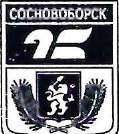 АДМИНИСТРАЦИЯ ГОРОДА СОСНОВОБОРСКАПОСТАНОВЛЕНИЕ« »	2023	№О внесении изменений в постановление администрации города Сосновоборска от 11.11.2021 г. № 1367 «Об утверждении муниципальной программы «Развитие общего образования и дополнительного образования детей города Сосновоборска»В соответствии со ст. 179 Бюджетного кодекса РФ, руководствуясь постановлением администрации города Сосновоборска от 18.09.2013 № 1564 «Об утверждении порядка принятия решений о разработке муниципальных программ города Сосновоборска, их формировании и реализации», от 06.11.2013 № 1847 «Об утверждении перечня муниципальных программ города Сосновоборска», руководствуясь ст. ст. 26, 38 Устава города Сосновоборска Красноярского края,ПОСТАНОВЛЯЮ1. Внести следующие изменения в постановление администрации города Сосновоборска от 11.11.2021 г. № 1367 «Об утверждении муниципальной программы «Развитие общего образования и дополнительного образования детей города Сосновоборска» (далее - постановление):Паспорт муниципальной программы приложения 1 к постановлению утвердить в редакции согласно приложению 1 к настоящему постановлению.Паспорт подпрограммы 1 «Развитие дошкольного, общего и дополнительного образования детей» муниципальной программы «Развитие общего образования и дополнительного образования детей города Сосновоборска» приложения № 3 к муниципальной программе утвердить в редакции согласно приложению 2 к настоящему постановлению,Пункт 2.7. «Обоснование финансовых, материальных и трудовых затрат (ресурсное обеспечение подпрограммы)» приложения № 3 к муниципальной программе утвердить в редакции согласно приложению 3 к настоящему постановлению.Паспорт подпрограммы 2 «Обеспечение реализации муниципальной программыи прочие мероприятия в области образования» муниципальной программы «Развитие общего образования и дополнительного образования детей города Сосновоборска» приложения № 4 к муниципальной программе утвердить в редакции согласно приложению 4 к настоящему постановлению.1.5. Пункт 2.7. «Обоснование финансовых, материальных и трудовых затрат (ресурсное обеспечение подпрограммы)» приложения № 4 к муниципальной программе утвердить в редакции согласно приложению 5 к настоящему постановлению.Приложение 1 к муниципальной программе утвердить в редакции согласно приложению 6 к настоящему постановлению.Приложение 2 к муниципальной программе утвердить в редакции согласно приложению 7 к настоящему постановлению.Приложение 2 к паспорту подпрограммы 1 «Развитие дошкольного, общего и дополнительного образования детей», реализуемой в рамках муниципальной программы «Развитие общего образования и дополнительного образования детей города Сосновоборска» утвердить в редакции согласно приложению 8 к настоящему постановлению.Приложение 2 к паспорту подпрограммы 2 «Обеспечение реализации муниципальной программы и прочие мероприятия в области образования», реализуемой в рамках муниципальной программы «Развитие общего образования и дополнительного образования детей города Сосновоборска» утвердить в редакции согласно приложению 9 к настоящему постановлению.Постановление опубликовать в городской газете «Рабочий» и разместить на официальном сайте администрации города Сосновоборска.А. С. КудрявцевПостановление вступает в силу в день подписания и распространяется на правоотношения, возникшие с 01.11.2022 года.Глава города СосновоборскаПриложение 1к постановлению администрации городаот <<	» 	 2022 г. №	Приложение 1к постановлению администрации города от «11» ноября 2021 г. № 1367Муниципальная программа «Развитие общего образования и дополнительного образования детей города Сосновоборска»1. ПАСПОРТмуниципальной программыПриложение 2к постановлению администрациигорода от	№	Приложения № 3 к муниципальной программы «Развитие общего образования и дополнительного образования детей города Сосновоборска»1. Паспортподпрограммы 1 «Развитие дошкольного, общего и дополнительного образования детей»муниципальной программы «Развитие общего образования и дополнительного образования детейНаименование подпрограммыНаименование муниципальной программы, в рамках которой реализуется ПодпрограммаИсполнитель ПодпрограммыЦель и задачи Подпрограммы	города Сосновоборска»	Подпрограмма «Развитие дошкольного, общего и дополнительного образования детей» (далее - Подпрограмма)Развитие общего образования и дополнительного образования детей города СосновоборскаУправление образования администрации города СосновоборскаЦель: создание в системе общего и дополнительного образования детей равных возможностей для современного качественного образования, позитивной социализации детей, отдыха и оздоровления детей в летний период; Задачи:Обеспечить доступность дошкольного образования, соответствующего единому стандарту качества дошкольного образования;Обеспечить условия и качество обучения, соответствующие федеральным государственным стандартам начального общего, основного общего, среднего общего образования, федеральному государственному образовательному стандарту начального общего образования обучающихся с ограниченными возможностями здоровья и федеральному государственному образовательному стандарту образования обучающихся с умственной отсталостью (интеллектуальными нарушениями);Обеспечение бесплатным горячим питанием обучающихся по образовательным программа начального общего образования и категорий обучающихся имеющих право на данную меру поддержки;Обеспечить развитие системы дополнительного образования детей;Обеспечение функционирования системы персонифицированного финансирования дополнительного образования детей;Содействовать выявлению и поддержке одаренных детей;Целевые индикаторы ПодпрограммыОбеспечить безопасный, качественный отдых и оздоровление детей в летний период.	Целевые индикаторы представлены в приложении 1 к ПодпрограммеПриложение 3к постановлению администрации города от	№«2.7. Обоснование финансовых, материальных и трудовых затрат (ресурсное обеспечение подпрограммы)Подпрограмма финансируется за счет средств федерального, краевого, муниципального бюджетов и внебюджетных источников.Объем финансирования Подпрограммы составит 2 710 314,6 тыс. рублей, в том числе:год -1 115 940,3 тыс. рублей, в том числе:за счет средств федерального бюджета - 51 600,1 тыс. рублей; за счет средств краевого бюджета - 641 385,3 тыс. рублей; за счет средств муниципального бюджета - 244 658,1 тыс. рублей; за счет внебюджетного источника - 178 296,8 тыс. рублей.год - 799 129,8 тыс. рублей, в том числе:за счет средств федерального бюджета - 56 043,6 тыс. рублей; за счет средств краевого бюджета - 550 319,3 тыс. рублей; за счет средств муниципального бюджета - 152 631,8 тыс. рублей; за счет внебюджетного источника-40 135,1 тыс. рублей.год - 795 244,5 тыс. рублей, в том числе:за счет средств федерального бюджета - 54 818,1 тыс. рублей; за счет средств краевого бюджета - 550 450,8 тыс. рублей;	^за счет средств муниципального бюджета - 149 840,5 тыс. рублей; за счет внебюджетного источника - 40 135,1 тыс. рублей.».Приложение 4к постановлению администрациигорода от	№	Приложению 4 к муниципальной программы «Развитие общего образования и дополнительного образования детей города Сосновоборска»1. Паспортподпрограммы 2 «Обеспечение реализации муниципальной программы и прочие мероприятия в области образования» муниципальной программы «Развитие общего образования и дополнительного образования детей городаСосновоборска»Приложение 5к постановлению администрации города от	№	«2.7. Обоснование финансовых, материальных и трудовых затрат (ресурсное обеспечение подпрограммы)Подпрограмма финансируется за счет средств муниципального и краевого бюджета. Объем финансирования Подпрограммы составит 53 214,2 тыс. рублей, в том числе:год - 19 841,2 тыс. рублей, в том числе:за счет средств краевого бюджета - 20,3 тыс. рублей;за счет средств муниципального бюджета - 19 820,9 тыс. рублей;	\/год за счет средств муниципального бюджета - 16 686,5 тыс. рублей,год за счет средств муниципального бюджета - 16 686,5 тыс. рублей».Приложение 6 к постановлению администрации города отПриложение 1 к муниципальной программе «Развитие общего образования и дополнительного образования детей города Сосновоборска»№Информация о распределении планируемых расходов по отдельным мероприятиям программ, подпрограммам муниципальной программыПриложение 7к постановлению администрации города от	№	Приложение 2 к муниципальной программе «Развитие общего образования и дополнительного образования детей города Сосновоборска»Информация о ресурсном обеспечении и прогнозной оценке расходов на реализацию целей муниципальной программы с учетом источников финансирования, в том числе средств федерального и краевого бюджетовПриложит: 8к Beet «метаем ню адииявегушщи города от"	" 	№	Приложения 2 к подпрограмме ! «Развитие йиш*<«>«•*•><*:•. общего в донианигеяьнмш обратомпая детей»Перечень мероприятий подцрот раммы с указанием объема средств аа их реализацию и ожидаемых результатовХхЧлм Лт /' 0('<сшччт» Ооеж.кпмдеж» ifeMbkuUMAV	>«. с\х1тчтс*4укт*е.х> w. ст^.Кгрту m»si .ч-и..-jiiИ.И. Кудряш:Приложение 9к постановлению администрации города от	№	Приложение 2 к подпрограмме 2 "Обеспечение реализации муниципальной программы и прочие мероприятия"Перечень мероприятий подпрограммыРуководитель Управления образованияИ.И. Кудряшова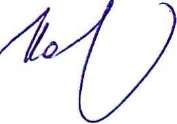 НаименованиемуниципальнойпрограммыМуниципальная программа «Развитие общего образования и дополнительного образования детей города Сосновоборска» (далее - Программа)Основание дляразработкиПрограммыСтатья 179 Бюджетного Кодекса Российской Федерации; Постановление администрации города Сосновоборска от 18.09.2013 г. № 1564 «Об утверждении Порядка принятия решений о разработке муниципальных программ города Сосновоборска, их формировании и реализации»;Постановление администрации города Сосновоборска от 06.11.2013 г. № 1847 «Об утверждении перечня муниципальных программ города Сосновоборска»ОтветственныйисполнительПрограммыУправление образования администрации города СосновоборскаСоисполнитель Программы-ПодпрограммыПрограммы,отдельныемероприятияПрограммыПодпрограмма 1 «Развитие дошкольного, общего и дополнительного образования детей».Подпрограмма 2 «Обеспечение реализации муниципальной программы и прочие мероприятия в области образования».Цель Программы1.Обеспечение высокого качества образования, соответствующего потребностям граждан и перспективным задачам развития экономики города Сосновоборска, отдых и оздоровление детей в летний период.Задачи ПрограммыСоздание в системе общего и дополнительного образования детей равных возможностей для современного качественного образования, позитивной социализации детей, отдыха и оздоровления детей в летний период.Создание условий для эффективного управления отраслью.Этапы и срокиреализацииПрограммы2022 - 2024 годыэтап - 2022 год;этап - 2023 год;этап - 2024 год.Перечень целевых показателей и показателей результативности ПрограммыПеречень целевых показателей и показателей результативности представлен в приложениях № № 1, 2 к паспорту Программы.РесурсноеобеспечениеПрограммыОбъем финансирования программы составит 2 763 528,8 тыс. рублей, в том числе по годам реализации: \jгод - 1 135 781,5 тыс. рублей;год - 815 816,3 тыс. рублей;год - 811 913,0 тыс. рублей.Из них:средства федерального бюджета - 162 461,8 тыс. рублей, в том числепо годам реализации:в 2022 году - 51 600,1 тыс. рублей; j в 2023 году - 56 043,6 тыс. рублей; \в 2022 году - 51 600,1 тыс. рублей; j в 2023 году - 56 043,6 тыс. рублей; \в 2024 году - 54 818,1 тыс. рублей. 7средства краевого бюджета - 1 742 175,7 тыс. рублей, в том числе погодам реализации:в 2022 году - 641 405,6 тыс. рублей;в 2023 году - 550 319,3 тыс. рублей;в 2024 году - 550 450,8 тыс. рублей.средства муниципального бюджета 600 324,3 тыс. рублей, в том числепо годам реализации:в 2022 году - 264 479,0 тыс. рублей;в 2023 году - 169 318,3 тыс. рублейД jв 2024 году - 166 527,0 тыс. рублейсредства внебюджетных источников - 258 567,0 тыс. рублей, в томчисле по годам реализации:в 2022 году - 178 296,8 тыс. рублей;в 2023 году - 40 135,1 тыс. рублей;в 2024 году - 40 135,1 тыс. рублей.Сроки реализации подпрограммы2022-2024 годыОбъемы и источникифинансированияПодпрограммыПодпрограмма финансируется за счет средств федерального, краевого, муниципального бюджетов и внебюджетных источников. Объем финансирования Подпрограммы составит 2 710 314(6 тыс. рублей, в том числе: vгод -1 115 940,3 тыс. рублей, в том числе:за счет средств федерального бюджета - 51 600,1 тыс. рублей; за счет средств краевого бюджета - 641 385,3 тыс. рублей; за счет средств муниципального бюджета - 244 658,1 тыс. рублей; за счет внебюджетного источника - 178 296,8 тыс. рублей.год - 799 129,8 тыс. рублей, в том числе:за счет средств федерального бюджета - 56 043,6 тыс. рублей; за счет средств краевого бюджета - 550 319,3 тыс. рублей; за счет средств муниципального бюджета - 152 631,8 тыс. рублей; за счет внебюджетного источника - 40 135,1 тыс. рублей.год - 795 244,5 тыс. рублей, в том числе:за счет средств федерального бюджета - 54 818,1 тыс. рублей; за счет средств краевого бюджета - 550 450,8 тыс. рублей; за счет средств муниципального бюджета - 149 840,5 тыс. рублей; за счет внебюджетного источника - 40 135,1 тыс. рублей..Система организации контроля за исполнением ПодпрограммыКонтроль за ходом реализации Подпрограммы осуществляют: Управление образования администрации города Сосновоборска; Управление планирования и экономического развития администрации города Сосновоборска;Финансовое Управление администрации города Сосновоборска.Наименование подпрограммыОбеспечение реализации муниципальной программы и прочие мероприятия в области образованияНаименование муниципальной программы, в рамках которой реализуется ПодпрограммаРазвитие общего образования и дополнительного образования детей города СосновоборскаИсполнитель ПодпрограммыУправление образования администрации города СосновоборскаЦель и задачи ПодпрограммыЦель: создание условий для эффективного управления отраслью. Задачи:1. Организация деятельности Управления образования администрации города Сосновоборска, направленной на эффективное управление отраслью.Целевые индикаторы ПодпрограммыЦелевые индикаторы, показатели подпрограммы представлены в приложении 1 к ПодпрограммеСроки реализации Подпрограммы2022 - 2024 годыОбъемы и источникифинансированияПодпрограммыПодпрограмма финансируется за счет средств муниципального и краевого бюджета.Объем финансирования Подпрограммы составит 53 214,2 тыс. рублей, в том числе:год - 19 841,2 тыс. рублей, в том числе:за счет средств краевого бюджета - 20,3 тыс. рублей;за счет средств муниципального бюджета - 19 820,9 тыс. рублей;год за счет средств муниципального бюджета - 16 686,5 тыс. рублей,год за счет средств муниципального бюджета - 16 686,5 тыс. рублей.Система организации контроля за исполнением ПодпрограммыКонтроль за ходом реализации Подпрограммы осуществляют: Управление планирования и экономического развития администрации города Сосновоборска;Финансовое Управление администрации города Сосновоборска.Статус (государственная программа,Наименованиепрограммы, подпрограммыНаименование ГРБСКод бюджетной классификацииКод бюджетной классификацииКод бюджетной классификацииКод бюджетной классификацииРасходы (тыс. руб.), годыРасходы (тыс. руб.), годыРасходы (тыс. руб.), годыРасходы (тыс. руб.), годыСтатус (государственная программа,Наименованиепрограммы, подпрограммыНаименование ГРБСГРБСРз ПрЦСРBP2022 год2023 год2024 годИтого на периодМуниципальная программа«Развитие общегообразования и дополнительного образования детейгорода Сосновоборска»всего расходное обязательство по программеXXXX1 135 781,5815 816,3811 931,012//63 528,8Муниципальная программа«Развитие общегообразования и дополнительного образования детейгорода Сосновоборска»в том числе по ГРБС:-Муниципальная программа«Развитие общегообразования и дополнительного образования детейгорода Сосновоборска»Управление образования администрации города Сосновоборска072XXX1 135 781,5815 816,3811 931,02 763 528,8Подпрограмма 1«Развитие дошкольного, общего и дополнительного образования детей»всего расходное обязательство по программеXXXX1 115 940,3799 129,8795 244,52X0 314,6Подпрограмма 1«Развитие дошкольного, общего и дополнительного образования детей»в том числе по ГРБС:-Подпрограмма 1«Развитие дошкольного, общего и дополнительного образования детей»Управление образования администрации города Сосновоборска072XXX1 115 940,3799 129,8795 244,52 710 314,6Подпрограмма 2"Обеспечениереализации муниципальной программы и прочие мероприятия"всего расходное обязательство по программеXXXX19 841,216 686,516 686,5\/53 214,2Подпрограмма 2"Обеспечениереализации муниципальной программы и прочие мероприятия"в том числе по ГРБС:-Подпрограмма 2"Обеспечениереализации муниципальной программы и прочие мероприятия"Управление образования администрации города Сосновоборска072XXX19 841,216 686,516 686,553214,2СтатусНаименование государственной программы,подпрограммы государственной программыОтветственный исполнитель, соисполнителиОценка расходовОценка расходовОценка расходовОценка расходовСтатусНаименование государственной программы,подпрограммы государственной программыОтветственный исполнитель, соисполнители2022 год2023 год2024 годИтого на периодМуниципальная программа«Развитие общегообразования и дополнительного образования детей города Сосновоборска»Всего\Л 135 781,5.815 816,3/811 931,0Y763 528,8Муниципальная программа«Развитие общегообразования и дополнительного образования детей города Сосновоборска»в том числе:-Муниципальная программа«Развитие общегообразования и дополнительного образования детей города Сосновоборска»федеральный бюджет51 600,156 043,654 818,1162 461,8Муниципальная программа«Развитие общегообразования и дополнительного образования детей города Сосновоборска»краевой бюджет641 405,6550 319,3550 450,81 742 175,7Муниципальная программа«Развитие общегообразования и дополнительного образования детей города Сосновоборска»внебюджетные источники178 296,840 135,140 135,1258 567,0Муниципальная программа«Развитие общегообразования и дополнительного образования детей города Сосновоборска»муниципальный бюджет264 479,0169 318,3166 527,0600 324,3Муниципальная программа«Развитие общегообразования и дополнительного образования детей города Сосновоборска»юридические лица---/Подпрограмма 1«Развитие дошкольного, общего и дополнительного образования детей»Всего1 115 940,3799 129,8795 244,51/2 710 314,6Подпрограмма 1«Развитие дошкольного, общего и дополнительного образования детей»в том числе:-Подпрограмма 1«Развитие дошкольного, общего и дополнительного образования детей»федеральный бюджет/ 51 600,1vj 56 043,6/ 54 818,1162 461,8Подпрограмма 1«Развитие дошкольного, общего и дополнительного образования детей»краевой бюджет/ 641 385,3У 550 319,3550 450,81 742 155,4Подпрограмма 1«Развитие дошкольного, общего и дополнительного образования детей»внебюджетные источники178 296,840 135,140 135,1258 567,0Подпрограмма 1«Развитие дошкольного, общего и дополнительного образования детей»муниципальный бюджет\( 244 658,1J 152 631,8\/ 149 840,5547 130,4Подпрограмма 1«Развитие дошкольного, общего и дополнительного образования детей»юридические лица/Подпрограмма 2"Обеспечение реализации муниципальной программы и прочие мероприятия"Всегоv/19 841,2А 6 686,5v/16 686,5'У 53214,2Подпрограмма 2"Обеспечение реализации муниципальной программы и прочие мероприятия"в том числе:-Подпрограмма 2"Обеспечение реализации муниципальной программы и прочие мероприятия"федеральный бюджет-Подпрограмма 2"Обеспечение реализации муниципальной программы и прочие мероприятия"краевой бюджет\У 20,3\/ -/ -20,3Подпрограмма 2"Обеспечение реализации муниципальной программы и прочие мероприятия"внебюджетные источники-Подпрограмма 2"Обеспечение реализации муниципальной программы и прочие мероприятия"муниципальный бюджет19 820,916 686,516 686,553 193,9Подпрограмма 2"Обеспечение реализации муниципальной программы и прочие мероприятия"юридические лица-n/nЦели, задачи, мероприятияГРБСКод бюджет вий хявосафикашшРас*ОДЫ (тыс. руб). годыОжидаемый результат от реаипгмьции подпро» рвммногомероприятия (в наг^млыюм выражении)n/nЦели, задачи, мероприятияГРБСГРБС 1 РзПр 1 IICP 1 BP IЛ on. КР202» гол 1 2023год 1 2024 год | Итого на пегиодЦель: еовдыяе в системе дгаптазьиото, общего и доттютйДЬШЯ'Р обра» '*ааия рамшх возможностей для современно качественного «бра ».'»а»«ия. позитив к--й &яашатхшм детей и оздороа.зе1аил детей в летний периодЦель: еовдыяе в системе дгаптазьиото, общего и доттютйДЬШЯ'Р обра» '*ааия рамшх возможностей для современно качественного «бра ».'»а»«ия. позитив к--й &яашатхшм детей и оздороа.зе1аил детей в летний периодЦель: еовдыяе в системе дгаптазьиото, общего и доттютйДЬШЯ'Р обра» '*ааия рамшх возможностей для современно качественного «бра ».'»а»«ия. позитив к--й &яашатхшм детей и оздороа.зе1аил детей в летний периодЦель: еовдыяе в системе дгаптазьиото, общего и доттютйДЬШЯ'Р обра» '*ааия рамшх возможностей для современно качественного «бра ».'»а»«ия. позитив к--й &яашатхшм детей и оздороа.зе1аил детей в летний периодЦель: еовдыяе в системе дгаптазьиото, общего и доттютйДЬШЯ'Р обра» '*ааия рамшх возможностей для современно качественного «бра ».'»а»«ия. позитив к--й &яашатхшм детей и оздороа.зе1аил детей в летний периодЦель: еовдыяе в системе дгаптазьиото, общего и доттютйДЬШЯ'Р обра» '*ааия рамшх возможностей для современно качественного «бра ».'»а»«ия. позитив к--й &яашатхшм детей и оздороа.зе1аил детей в летний период1.1.1Субвенции би^жепм муниципальных образований ш обеспечение пк\дарст ЖГИ ИЫХ ПфВ&ТНЙ реализации !.ip»sliS	- - •-- ■-«"•			к f*" —...Д		 ••:••>"; -- - ~.\sy""""i> -JX.тшкшышх обра шштслышх оршмтдаах. эбшедсетупжио иС, 	V»		■ -«S3мун иштолмгьсх общеобра »-«агсчьиыхОр: *11И_.	ЯХ. ЗС •< • ' 	"ЯЗСЯТСДЫИЖгП? ЕДЫЙКИСТраТИВНО-даийстншкн учебио-асномот отельного uej4> нала и иных категорий работников обра v чжтельяьгх организаций, учавс ■ »;К'!йй>: s реализацииобщеобра * «ятвшшх программ в«ютвегетвйй с фс с; «лысыми(хуг1арствек ныш! обр* «омгедьк ы миСгакларТйЫйУпрвааеииеадшшветрапиипереда С-:«ми»>5орс на07 0102IUU75UO62130202М1.5х/165 533;8\J1^5 333 8J '533 509,12597 д^'сМ будут получать yvtyi-н ДОШВОЯЫЮГО обра»'»ания. С Sis'iV 'v. 1лаиия дсткозыюго учре«.>еиия1.1.1Субвенции би^жепм муниципальных образований ш обеспечение пк\дарст ЖГИ ИЫХ ПфВ&ТНЙ реализации !.ip»sliS	- - •-- ■-«"•			к f*" —...Д		 ••:••>"; -- - ~.\sy""""i> -JX.тшкшышх обра шштслышх оршмтдаах. эбшедсетупжио иС, 	V»		■ -«S3мун иштолмгьсх общеобра »-«агсчьиыхОр: *11И_.	ЯХ. ЗС •< • ' 	"ЯЗСЯТСДЫИЖгП? ЕДЫЙКИСТраТИВНО-даийстншкн учебио-асномот отельного uej4> нала и иных категорий работников обра v чжтельяьгх организаций, учавс ■ »;К'!йй>: s реализацииобщеобра * «ятвшшх программ в«ютвегетвйй с фс с; «лысыми(хуг1арствек ныш! обр* «омгедьк ы миСгакларТйЫйУпрвааеииеадшшветрапиипереда С-:«ми»>5орс на07207 0162230^ 1336.0J 218.0•j 218.03 § i 2,02597 д^'сМ будут получать yvtyi-н ДОШВОЯЫЮГО обра»'»ания. С Sis'iV 'v. 1лаиия дсткозыюго учре«.>еиия1.1.1Субвенции би^жепм муниципальных образований ш обеспечение пк\дарст ЖГИ ИЫХ ПфВ&ТНЙ реализации !.ip»sliS	- - •-- ■-«"•			к f*" —...Д		 ••:••>"; -- - ~.\sy""""i> -JX.тшкшышх обра шштслышх оршмтдаах. эбшедсетупжио иС, 	V»		■ -«S3мун иштолмгьсх общеобра »-«агсчьиыхОр: *11И_.	ЯХ. ЗС •< • ' 	"ЯЗСЯТСДЫИЖгП? ЕДЫЙКИСТраТИВНО-даийстншкн учебио-асномот отельного uej4> нала и иных категорий работников обра v чжтельяьгх организаций, учавс ■ »;К'!йй>: s реализацииобщеобра * «ятвшшх программ в«ютвегетвйй с фс с; «лысыми(хуг1арствек ныш! обр* «омгедьк ы миСгакларТйЫйУпрвааеииеадшшветрапиипереда С-:«ми»>5орс на07 01870100.014 700,414 700,4j292597 д^'сМ будут получать yvtyi-н ДОШВОЯЫЮГО обра»'»ания. С Sis'iV 'v. 1лаиия дсткозыюго учре«.>еиия1.1.2обр**»аннй на обеспечение г-.- j " ■ :.-: пгиВ -< ''и. "!«чV.L 		;•■ .»: •■«'•••!- 		П б	'«	 М'лиД0...1..И.-Н.'.-- об?% л. ниж вмующипадышхДОШГОЛЬЙЬК -3?ip«X!aa ТСЛЬНЫХ opi анизасюах. об.uc-vcу«кого и бесплатного ДОШК*|ЯьИШО Обр« к'МЫИЯ в М\и ищ| пальных об»-ген ifpa хчительных ор! ашпашмя: s части обеспечения деятельности шдншшлрат и мю- хо-ийствешюго, учебно-вмкмии ятсльиого персонала и иных кят стирай работников обра « .м1СЛь«Ы\' opt вниманий, учааствуэдшнх 1 реализации общеобразовательных Программ в соответствнк с федеральными Госуларст венными обр а ъ чм i сльны ми стандартамиУправ, жние^iVBBKctpaiwMгорода Соокеоборс на07207 01021W740SU6213086 2SS.7\J6920,169 206,1x/224 700,92597 д^'сМ будут получать yvtyi-н ДОШВОЯЫЮГО обра»'»ания. С Sis'iV 'v. 1лаиия дсткозыюго учре«.>еиия1.1.2обр**»аннй на обеспечение г-.- j " ■ :.-: пгиВ -< ''и. "!«чV.L 		;•■ .»: •■«'•••!- 		П б	'«	 М'лиД0...1..И.-Н.'.-- об?% л. ниж вмующипадышхДОШГОЛЬЙЬК -3?ip«X!aa ТСЛЬНЫХ opi анизасюах. об.uc-vcу«кого и бесплатного ДОШК*|ЯьИШО Обр« к'МЫИЯ в М\и ищ| пальных об»-ген ifpa хчительных ор! ашпашмя: s части обеспечения деятельности шдншшлрат и мю- хо-ийствешюго, учебно-вмкмии ятсльиого персонала и иных кят стирай работников обра « .м1СЛь«Ы\' opt вниманий, учааствуэдшнх 1 реализации общеобразовательных Программ в соответствнк с федеральными Госуларст венными обр а ъ чм i сльны ми стандартамиУправ, жние^iVBBKctpaiwMгорода Соокеоборс на07207 01021W740SU87010obiM5831.9\i5 831,91! 663 ,8чв&те: 2762 детей в группах шмташ дня; 105 ребенка в грушах кратюяременною пребымиия1.1.3ОВпЖЧШК ЖШШЛШ*'* «••»• ПИ }wi*r) Ппдаслс ^пенных }«рещ.кмийУврвлаеяие обра*»«ьания адыиваетрвшшгорода Ссееишбор: ка072070102,..».,062131\! 96 537.6^82 220.84 80 579,8259 338,2чв&те: 2762 детей в группах шмташ дня; 105 ребенка в грушах кратюяременною пребымиия1.1.3ОВпЖЧШК ЖШШЛШ*'* «••»• ПИ }wi*r) Ппдаслс ^пенных }«рещ.кмийУврвлаеяие обра*»«ьания адыиваетрвшшгорода Ссееишбор: ка072070102,..».,062231\j 601.1.540,00,06081.5чв&те: 2762 детей в группах шмташ дня; 105 ребенка в грушах кратюяременною пребымиия1.1.3ОВпЖЧШК ЖШШЛШ*'* «••»• ПИ }wi*r) Ппдаслс ^пенных }«рещ.кмийУврвлаеяие обра*»«ьания адыиваетрвшшгорода Ссееишбор: ка072070102,..».,087П.01xi 0,0■10 421.410 396,926 S i 8,3чв&те: 2762 детей в группах шмташ дня; 105 ребенка в грушах кратюяременною пребымиия1.1.4Иные :йсж"- • ■» - niycip	 ,'>ы нафинансовое с-бесвечеимс ((ышещемае)г .. ,,,.:;.■ М>«1»	"«-'"JXсфамакия адыааистрашш07207 0102 ПА,,0540621301.Я16 4V '0,0 ,jФ>1 Si 6.4чв&те: 2762 детей в группах шмташ дня; 105 ребенка в грушах кратюяременною пребымиия1.1.5Обосвечеяие зегт€зы«>*лв (ашпж у- ryi-) п-.-.чвел- шлмшщ ^'чрея. кний за счетрцгогтезкагой шшыУпряазагае обр.™»»»адшшистрпхиигорода Со- • -.с07207 01i49/f25 023 J24 474,024 Г4.073 971,3чв&те: 2762 детей в группах шмташ дня; 105 ребенка в грушах кратюяременною пребымиия1.1.5Обосвечеяие зегт€зы«>*лв (ашпж у- ryi-) п-.-.чвел- шлмшщ ^'чрея. кний за счетрцгогтезкагой шшыУпряазагае обр.™»»»адшшистрпхиигорода Со- • -.с07207 02i49/f1 639.61 621.01 621.04 IS 1,6чв&те: 2762 детей в группах шмташ дня; 105 ребенка в грушах кратюяременною пребымиия1.! б	—-■!• у-.; * ий csc-ivTCj с, л! г от предпрат!м*тсль^ кс ДМГОИеЮСТЯУпряазагае обр.™»»»адшшистрпхиигорода Со- • -.с07207 0142оииэтоии85:851 855-'V13 228.35 078.55 078,523 385.3чв&те: 2762 детей в группах шмташ дня; 105 ребенка в грушах кратюяременною пребымиия1.1.7Субвенции би-лжегам мупшшаальних ,-5 ..,-{; «j -'Чхцсчсивс гшлысиня жжжаых сре,^тв us. «сугал-тыение присмотре Я за деткмИ-ИН«illfUMи, детши-с»!р«»ч4мн и детьми. остишшм«№Я без попечения редитезей. а также детьми с Tj'fvpn) кик'й инттак;и»ш»ей.O6J . « ка:с.'1кИЫХ vp! ШИЗацИЯХ, Р-аы г.к>щих обра » «гтел^ую upw рамму ;к>апааьвого с<фаъ<мшЕЯ. без вшыааия ^дагедшюй шггыУпраитсние обра «пня адшнастраоииroptvta Сосжиюборсаа07210 03021U07554062230/ 779,2\J1 176,0si1 176,03 131,2Бс" »5иыаниа рцдительоюй платы За присмотр И уход В муниципальных дошкольных обра Х'мтс1!ьных учрежденное(грушт) будет содержаться: детейС—и	-	--20чс■» к; дс:.?!-и.1 . •«•"-.= -25 чс^шаека: детей-сйрчг и детей, ест акайчс* без (топечения - 25 чйл»:-»ек1.1.8C»"v«/ytS Ка Пр-Ж .. 1М{КЧ1риЯ1ИЙ, напр.- с«* 	-С-..	 -...оVnCvi«o Ч- : - -'.•■: ~■'■ - -чКУнрмыеиве. обраюаания администрациигорода Соси» А <«.07207 01622361.0f 4V-J1,0np№^6pc!eit»e оборудовмшя, no-fciti&iijierc. s Hip «>й форме "t" """-JKH ••■■о ш^миения на Дороге1.1.8C»"v«/ytS Ка Пр-Ж .. 1М{КЧ1риЯ1ИЙ, напр.- с«* 	-С-..	 -...оVnCvi«o Ч- : - -'.•■: ~■'■ - -чКУнрмыеиве. обраюаания администрациигорода Соси» А <«.07207 016223070,5 \iJ170,5np№^6pc!eit»e оборудовмшя, no-fciti&iijierc. s Hip «>й форме "t" """-JKH ••■■о ш^миения на Дороге1.1.9Иные г»кжб»'Л«стпые трансферты ctsM мумйша^яьвых обр v.... -«К заУпрмдешм обртшьанкя07207 01«22303 942.0v/0,0no j'3 942.0Ремонт здания МАДОУ ДсКЬШ5 Горела C«sm>eo6ofK«i1.1.9Иные г»кжб»'Л«стпые трансферты ctsM мумйша^яьвых обр v.... -«К заг..; v,-07207 01«22303 942.0v/0,0no j'3 942.0Ремонт здания МАДОУ ДсКЬШ5 Горела C«sm>eo6ofK«i1.1.10Иные межбюазктные гран>. фертыб*. 'Л»с;ам му«вйН1Ш1Ьйычобра» ммйй m	 -:-:" г •• Siрлсхидов. с к» шнйъгх с предал шале пнем мер сгцватьасй шзхщ-юи в сфереЯ	(шпго я вЗщс I ■;• обр а и >мняя дет»!из ccweg лиц: яришшшлмих з^астче в специальном аоенмой операштйу правление c-rpa к .«алия здманветраадигерода Сссажбарска0721003u2l'i -л!)062230л202,2J202.2пр.- .. - . . :.•■:- . 	"шд^ржкй 13 дплм (не язямастся плата зг присмотр н уход).Субас 1ц:ип Саодтггйм му»ишшальных сб. : • -j •'(■!( m шалжту и даютявкуУпраи.1снмс07210 0402,i«j75S6010369 0931.7;93!,72 232,41.1.11к ;.«аз» лст»мк з >*у - ««sejWpiios ортами v»ute\ края.а.-мвнжлр анш!т10 0402 ■ ■ ^imi244101.0Vl«,6J i«638,216! чгл(<*ск440 if".?382:'2,2380 5S6.71 202 Г." -7.JоЛг^а Лу J (J6f спгчижь н мш и и«гсмв обувши. . ..v irfW/w Обумлнт (ШШ tit к* ниьмымш ьлр)чмт *л»1.JоЛг^а Лу J (J6f спгчижь н мш и и«гсмв обувши. . ..v irfW/w Обумлнт (ШШ tit к* ниьмымш ьлр)чмт *л»1CX>'n4VmC»<}K'U*¥t кя1хО*риль*ыи ,хк~) iMpcmm чя ым с тит)артим 'Стли* чья ы1хО*риль*ыи ,хк~) iMpcmm чя ым с тит)артим 'Стли* чья ы1хО*риль*ыи ,хк~) iMpcmm чя ым с тит)артим 'Стли* чья ы1хО*риль*ыи ,хк~) iMpcmm чя ым с тит)артим 'Стли* чья ыMWMW I BMUMMWMW I BMUM^MfW. ,pr.fm.v atmuv vtfm им tn cmaHOafm. ipa^MfW. ,pr.fm.v atmuv vtfm им tn cmaHOafm. ipaоы»ысл с отсплюсяьюоы»ысл с отсплюсяьюСубвенции бку'аеетам мутшшвадышх ебрюоввний на обеспечение гшу царственных: аратий рваштаии upas07207 02021Ш75в4062130V2246"'019» 447,5V195 447,5V621 514,0начального общего, ост «кого oftaero,С; - •ОС"'"".,! f*?B•:••"•!•.-.-",. . ■--ыхорганизациях. обеспечениеУираа-ьсивеадмяявстрвшигорода Совшяеберк07207 02021Ш75в406223013 344 n\l12 712,8^12 712,835 759,61.2.1.лопплтттедьвогр оброшмш» детей з муападшльиых об1па»?р * *.«ЯСЛЬЙЫХ£■••.	 »•••■ . ■ ■■■ л:-:— ..е.. "<чдеагтеаьшстй адиинистрятиаш- хаы&а псит ягв. учебво-штеади« ешкч о!К;. и.zr-s и ИНЫХ К.!• С- ирий работник* обра » «наишх орг знйгаций,учавс i eju з редеимшшеосяжггешш с фстерааьвьши ХшулдрСТвеинымй обр» »'ыкшымя стандартамиУираа-ьсивеадмяявстрвшигорода Совшяеберк07207 0302IHU7SU062130110.95 A4V7V 4m>721 312,35477 }чаиш%са б^дут пияучать усяуш обюа-о o^iaxiaatttui в усломик. й*тгветствут4)вдич с^еаременным требоыншы об} чем и я. из них для 3! 2 учащих». * С •""; SJIVUA. • -vix.Miiбудут атакы ушняшя для начученйя бея дистриманишикйчесткгннсго сбра^'ч^ия. г • черевики мруи.о'яй рз'кития и1.2.2Су>~ •- -ч»и ок-джстам ткшшышх обраюванвй ка Обосоеченяс ftvviipciKKiibK upsHiiifi реализации lipas на отлучение абщелступного и бееялвгааго с- ■..«"iftciO. аеиавнаго общего, срсдаето общего обрпе**ив» в МШШШ! «ихобн VMtCabNhlXдшьшиитеяынч •• <"*Су» »«алй! детей зс^рпвашшя0;II<.7«U«J30ius3i 047,41165S3,35477 }чаиш%са б^дут пияучать усяуш обюа-о o^iaxiaatttui в усломик. й*тгветствут4)вдич с^еаременным требоыншы об} чем и я. из них для 3! 2 учащих». * С •""; SJIVUA. • -vix.Miiбудут атакы ушняшя для начученйя бея дистриманишикйчесткгннсго сбра^'ч^ия. г • черевики мруи.о'яй рз'кития и1.2.2i-., - <s И ИНЫХ Kaiei'-pMtt раб<тий». -йунзиоьумдцмх в реали-ьвиви обюоибре »>»а г с-д ыг ых программ в се*пвстетвии с фс,жр*яышмнг-.- _ • ;	sa.ui c-f; —ici^-^MHстандартамиО; 020;II<.7«U«J303i 047,41165S3,3111!црС.4СТЙь;:М -:!ргани МОИМ .„...-.Г.- „„я.Органи-шшя проведенияг. . _ 	.й■^аттестации по -эбрлчмгельлым прогр*м«*ам осн> то) о обща о и среднего общего c»5pt» чшиия z учла.-— -7-vCк SS-tс«*п встствуь'шях ур1»нам и оссбениост®* рСАШГПСЫЫХ 0?, ■ ^«•o.'smsJX .V«M. aТез. *:c в у&иялях, COOT ИСТСТSyb-'ЩИХ &иск>*йиюадс^гюыас выпуссмиаив, опре-кдвсмых на основе заклю чений глеи■•'■-»«;>-зис1ИКй-62131XJ 302W.9»?s,627 926.987 065.4111!црС.4СТЙь;:М -:!ргани МОИМ .„...-.Г.- „„я.Органи-шшя проведенияг. . _ 	.й■^аттестации по -эбрлчмгельлым прогр*м«*ам осн> то) о обща о и среднего общего c»5pt» чшиия z учла.-— -7-vCк SS-tс«*п встствуь'шях ур1»нам и оссбениост®* рСАШГПСЫЫХ 0?, ■ ^«•o.'smsJX .V«M. aТез. *:c в у&иялях, COOT ИСТСТSyb-'ЩИХ &иск>*йиюадс^гюыас выпуссмиаив, опре-кдвсмых на основе заклю чений глеи■•'■-»«;>-зис1ИКй-1.2.3Обссшчшш дюггеаымхгга -склепас услуг) Отведения яенных учрсамснийУгграт.»ение oSpwиия адшшиетрвшни07207 0202К>аи«106223177 229,7\\xj77 229,7870.011.2.4Иные межГ*\чв1нью1ра«<р?ы карас \идкых обямтедьег? муниципальных jk «кий. сна uHHbiXсувелипекисыс 1и»- н « 2'- '12 года pci иомадышх выплат.Упраккнне ображ««мия адштастравдигередз Ссзшякбар: ка07207 02021001034062130,, 222.9V\222.91.2.5	"ч-с .. ■■ <•>.■■ и й.к V-..УГ)II'--ЛВС ВСШ'.ЫХ )ЧрСЖЛСКНЙ 32 СЧСТ1-х г-!» от пришивший .••■•-•а деатеэытетиУнраайсюк с>бр«х«№:шг адмиввртраоаитор»>да07207 0242 !<ЮУ<*КЮ85! S52.//134 024.33 12183 123 д140 271,9	"ч-с .. ■■ <•>.■■ и й.к V-..УГ)II'--ЛВС ВСШ'.ЫХ )ЧрСЖЛСКНЙ 32 СЧСТ1-х г-!» от пришивший .••■•-•а деатеэытетиУнраайсюк с>бр«х«№:шг адмиввртраоаитор»>да85! S52.//ill.01i 3 nc^J-3 817.5•3 Si7,511 502.2119.01j 1 164,2j 1 152.8;1 152 83 46v\8Упрлмтеаш244.011 213,0358.5j 358,5930,0Okj w аис орг шмшн ишо -0" ГЧ2 ?.... 	 ■•. J~c-.! - "ЧГ.ображлмнц»3,4V и И йо; аиИИrofa-Vli0720702247.01| , -74,2j 74,214S.4прюкитезьских уьйуг0" ГЧ2 ?.... 	 ■•. J~c-.! - "ЧГ.ображлмнц»3,4V и И йо; аиИИrofa-Vli0720702111.01/l 341.0-1 341.0хошассаЫ! днатжетики.Саеаоавбарсса119.01404,74047разработка ишшн|дуалышх режошшшшй длй родоттс-тей.разработка ишшн|дуалышх режошшшшй длй родоттс-тей.244.0181.5/ '81.5пщмготта ш еогзаяшо сиеинальиых ус^-мй обучения, восшпайав с ООП. ОВЗ, спчсобст шуыхож успешнч»*у рлаитяю к спяиямовв во''"- • jt rii»i а- ... _s: si ■-■/',)247.0141,3J -41,3пщмготта ш еогзаяшо сиеинальиых ус^-мй обучения, восшпайав с ООП. ОВЗ, спчсобст шуыхож успешнч»*у рлаитяю к спяиямовв во''"- • jt rii»i а- ... _s: si ■-■/',)1.2.7Иные меж^вг-лжегные тр> . }*ргы на финансовое обес печение (вашешенне)Упрваасн^е1113023.323,3пщмготта ш еогзаяшо сиеинальиых ус^-мй обучения, восшпайав с ООП. ОВЗ, спчсобст шуыхож успешнч»*у рлаитяю к спяиямовв во''"- • jt rii»i а- ... _s: si ■-■/',)1.2.7р. 	ЫХ* "'-CTH м»		 .f( • ;хобра чаш 1 кй, еиаваиых с ушт°й ш ме1 ИЮИ« 2"1L r«v\* PC!№'->.а/.Ы1ЫЧРЫШНТ,1ТмЦ|Ш<ггращш гирцяя119307,f7.1У|1{Ш.С -НС303 02,02 420 02 42" 07 v.5.0Прове, км мс рвбот в об>ае« ff л нжггеяишх)чрс« кнакс аеяыо приас ;сния1.2.8учрежденийадшиажтгрлцииrepsssa Сскн^вьйирсна07 0236JJ24,524,579,6здаиий к ««ружений му ия шш алы; ых .-.Г...! ...-■•—-й s соответствий стребьлаииям Н«ПСрНЫХ opi1.2.9Мероприятия на тщшовку обшобрнжявтешодх учревоеннй города кл»тжу учебному году по уст- аисниюОЙр«Х>»АйИЯадывиистрввшигс^&ШЙ С-.- i Г207207 090210Ш1ШS70.019.S"5.9,8Мерояриетея hi шадготоику к новому утбмгж году по учлраисишй предписаний кадшрных opt нкч.1.2.10С. " к; :-•, • ~ и •• • футпешшнир» маний цент^нзв е«брю1«ааия ветт»п!Но-на>чиий и тсхиояогичосаой ;< и 1р»».>снжлггй в i»6l.t»ofip«o—T '.'аышхOJII а'шдышахобра*«анлЯ07 020210DS5SHK'62230*Y.OбшрМероприятия по Созданию И фунашк-ароааиию цснгр£ обраюваназ эдфр^ш^о и гуманитарного профилей "Точка роста"1.2.10С. " к; :-•, • ~ и •• • футпешшнир» маний цент^нзв е«брю1«ааия ветт»п!Но-на>чиий и тсхиояогичосаой ;< и 1р»».>снжлггй в i»6l.t»ofip«o—T '.'аышхOJII а'шдышахСое» табараса07 020210DS5SHK'622366.16,1Мероприятия по Созданию И фунашк-ароааиию цснгр£ обраюваназ эдфр^ш^о и гуманитарного профилей "Точка роста"1.2.1]С; .... ..а-фивансирес -не") неР"! .-п не И iiiMMjiriCirfC КХ*Л-lii Г. г'»-,тыПГ 			 мтаивитш ":ЫХуслуг, повышение их к--.. • .*Упрая.*»*:o@F тягирмдаСоСТЬ •1»«'ч<рС»5<т07 0287012\1а-,пj 200.04.-,0■;■ ... ... ' 		1.2.12Иные - ..ферты.«гг:::07207 0202 n< ".MSG30. r,o3 5-0.00..	с 7г.	c.1.2.12ySTJ»»Hc rSO lLOifc l.4КШХ CtllipT ЯВНЫХ 0»fn «СКВЙ Я ССЛЪСКОЙ МОСТИМАЯгорцда Сисвояибор^ва07207 0202 n< ".MSG36\ 40,040.0mtomUBi s МЛОУ С. ЛЦ Ms5вапрямеямых г» «/липошс бежпвсшзго участия 1гтсй в ;змрояаюм дамшеняиУ«рав.снне 	361,61,61.2.13вапрямеямых г» «/липошс бежпвсшзго участия 1гтсй в ;змрояаюм дамшеняиУ«рав.снне 	0720702021R3739S06221.2.13вапрямеямых г» «/липошс бежпвсшзго участия 1гтсй в ;змрояаюм дамшеняигор^а Саоюаобпрска0720702021R3739S06223013.813 s1.2.14оёрешшвая07207 0202100530306213425 47S.430 584,030 584,090 Mr, 4s. "". г: -v .«1.2.14рвАспяиьач -.ныл и07207 0202100530306213425 47S.430 584,030 584,090 Mr, 4pv. . , 'К. 262ор! айн иаи йCucaoaL^upcaaРЛГШВ"1.2.15II.,..,.... ...Я ...Г " . а вПрофв*л.яой*ДЫШХ обра*«1№Ш1ШУпряаэение обраюаанияГорода0720702021E4521.O6223613,7М'J13,7Л;--', 	- . -	яopi ййй-ишмхСдежЛорсжа	'>Упражживе10'S93,51819П;		-„я.1.2.16. »»..:•; ■. upoipauMобг - -,.я07207 02021e15i690244!	я	 -"		 ' '"■Города.04• 'j, .... . ^СЧхн.чибирска0!м.,,„;,и„г\ г. , ...ыХ Г Г'"' •■"•".,1мллшилй и м-мых городахСЧхн.чибирска1217.918,9!36 SортпмцялчишпИкач. по зг^.пс 2Икач. по зг^.пс 25Ss 423.9321 304,631849061 228 219.1vtfOMmnтгмяш ы траврвШШ «л.тгмяш ы траврвШШ «л.«В, О&ЩЛЛ! uCfa«В, О&ЩЛЛ! uCfa••оный ш штгл/рыЬvtfOMmnтгмяш ы траврвШШ «л.тгмяш ы траврвШШ «л.«В, О&ЩЛЛ! uCfa«В, О&ЩЛЛ! uCfa••оный ш штгл/рыЬЕяегщж) 1446 учвшохсяСЧбяенини бкижс „ м-тиоишмьйыхliir,5 юч чи. ле учащие X1.3.1детей обучвощвж « * м_утшципалышх иr«M«uu гитатыГорода072100301 „„71 ..л6223016 404,9V25 704,9/25 704,9V67814,7-S.,,.. — 		уча, -г-	' — .сдвухразовое питание и 30по с-ч .. .«■■ <о V"— ч Д-му,hu..y.«T г' л	'"г-!- Е; ,,.,а1 „..,.,д,_--. j питанияИные stc• б» -ляетныету«а«с4<?тыУпражнениеОбеспечение 10 учащие i,1.3.2., ■ .-•-У ■ . : :: : л		 	 - ••••я ч-:лм!П "—1л ЛИЦ. in...,	7W JrtC Водкннжлр ациигорода Соеяшюбоуии0721003021OOi»53062230351,7J357,7Обеспечение 10 учащие i,ь.:....„у-С-гор.ечим обедомС; тв « органа. "><» и А - v и*ой)ч<м «hhvsb во3010.й7.39677.5) 29639.2Упраазеине2293 yii	(бет детей ОВЗ) 1-1.3.3абряъ~*я*07210032293 yii	(бет детей ОВЗ) 1-1.3.3ясшяяитм обучакчаихьа еOip-иич,	ч-'кХ--.	« "Я,город*07210033420 441,923 6«3 424 234,168 359.4атьблюда, не счвта? налитка3634,833.434,2102.4Итого позадаче 347 306,559 095,259 871,7166 273,41.4.107207 03021ous»1062131у/ 18 500.0^/15 6871yl4 597,148 7(0,21.4.1Полис .ъпктяснмыЧ учрежденийгореда Сиы*<аибн{к.ка07207 03021ous»1062231\/J916 9Иные ;-:-"*■'• .--«CTj- :-...ыиаУнраязениеi . ......... . ^1.4.2об* - • .-«й. с-»... «яьк с>m»i«cни л с 1 и*-па 2*-22 .--.,* pesноиальных выплат.Ci«. иияобкръаа07207 03' ' 774062130744"7V444 5.7lei ейОбеспечение .^ятсдыихти йжамнме уияут)Управление■ -я1.4.3u	 :•■«. iKusswx учреждений за счетУправление■ -я072|Т* rx... и1.4.3деят едыкчя и^ пуц»'//24 243.921 520,920 474.966 199,7о^ м,	,6133197.4n ю5.0198.41.5.1о^ м,	,07207 030210.w *50	621		31		 !	' 7 ■" "		...»	1ч...и07207 030210.w *506733197.4v 105.01*4С.,»-»*''. f,n8133193,4v Ю5 0198.4Cyf». «дни на увеличение охвата детей.l^fMMMiffll301 455.9Охват Гф«чраыилми сй.ччы1.5.2Cyf». «дни на увеличение охвата детей.07207 03. 461,2"461.2' ■ 	1.5.2"IV" ", -.107207 03. 461,2"461.2' ■ 	актш&^ккш6213619.4\J .19,4С-", --■ -•■ --JX ) 1; 'и	поздние 5и	поздние 5а 349.07 229 58 133.523 712,3'<• 'j-J М б. ( '«*ViCBKMJT» «ИМ kf-ыю ы 'Укржгг Гб'<• 'j-J М б. ( '«*ViCBKMJT» «ИМ kf-ыю ы 'Укржгг Гб'<• 'j-J М б. ( '«*ViCBKMJT» «ИМ kf-ыю ы 'Укржгг Гб'<• 'j-J М б. ( '«*ViCBKMJT» «ИМ kf-ыю ы 'Укржгг Гб'<• 'j-J М б. ( '«*ViCBKMJT» «ИМ kf-ыю ы 'Укржгг Гб'<• 'j-J М б. ( '«*ViCBKMJT» «ИМ kf-ыю ы 'Укржгг Гб'<• 'j-J М б. ( '«*ViCBKMJT» «ИМ kf-ыю ы 'Укржгг Гб'<• 'j-J М б. ( '«*ViCBKMJT» «ИМ kf-ыю ы 'Укржгг Гб'<• 'j-J М б. ( '«*ViCBKMJT» «ИМ kf-ыю ы 'Укржгг Гб'<• 'j-J М б. ( '«*ViCBKMJT» «ИМ kf-ыю ы 'Укржгг Гб'<• 'j-J М б. ( '«*ViCBKMJT» «ИМ kf-ыю ы 'Укржгг Гб'<• 'j-J М б. ( '«*ViCBKMJT» «ИМ kf-ыю ы 'Укржгг Гб'<• 'j-J М б. ( '«*ViCBKMJT» «ИМ kf-ыю ы 'Укржгг Гб1.6.1Мероприятия по работе с ода^нными детьми за гнет средств гиродсжого бюяяктаУнрважннеобразования07207 09244.01173.8177 8133*401.4Охват учащихся учветаем в1.6.1Мероприятия по работе с ода^нными детьми за гнет средств гиродсжого бюяяктаадминистрации города07207 0902!"082!20350.01. 149.5-под120.03s9.5оаямянаДОС, B»«HB}J4 a.' раишчиог о уровня «оставит 80S ежегодноtot ..позадаче о2Й7 1253 Я251 й790.9Злкпа М 7 Обкгнымм» йгхиъасимн. нг*сяшп*м\1 i к о&ори*.****Злкпа М 7 Обкгнымм» йгхиъасимн. нг*сяшп*м\1 i к о&ори*.****Злкпа М 7 Обкгнымм» йгхиъасимн. нг*сяшп*м\1 i к о&ори*.****>*т*и «гямтВ mtprnvdгямтВ mtprnvd1.7.1Суб»о'ция нз от«агусп»аш«тн набор* продуктов питали* или готовых блюд и ихтрвгк-портер. *».« В ЯМ «рох С дне «МММпребыванием детей07207 0702!' А «76-490622302 510,3j 31 996.36 502;9730 детей получат пи гаи ие- в да! ер к о1.7.2.Софннвнснрымшк Онаагы етояшхлн naf*-f л ;!р=>ду1Пчб пшамин или ? on пых o-if ч их транспорт; - «»й в лагеря с днеаным Пребыванием детей07207 0702101 i«o:::36, ■ 1 009,4&5tL§83* 82 6i7,S-,,.. -..мм П; v !<•«ежегодно. втом числе 142 рсбенаа зредягтаазвети» питание без взимание платы1.7.3Оздоровление де1сй за счет cpc.ti.TB гирчл. юг о бкдоюга07207 07021GOS214062231113,2113,2113.2339.61.7.4ИШЯКВОШШуХошооиаийИЗаТрвТНВ обеспечение деятельности специалистов.Ущшжжж страхования07207 0902100764901211053,34S.048,0149.3peaumtoioiiX пере.; анлыегосч дярет ас —«еУщшжжж страхования1291016.114,514,545,11.7.5Су' Н5 0""-ту.г;	. ,.;n_v. 11; длядетей в краевые государственные иниКПТДЫХ2детей н их овдоровлеяая.з,.. ,..,,,.... ...-JC «2 КГ-йЯ,мунашиилыше заг ородные ог|дог».ви тельные лаг ерягарййаСоевовоборс «а07207 070210075430323103 473,63 123,73 123,79 721,0Дня 3 80 детей будет opi an и «>ван отдых и оздоровление в лет ний период в загородных лагерях1.7.6Софаивисироаапис оплаты стоимостипутево* для детей в краевые i"_v\ '.ajciBcioibie И iiei v1. ирстnciiHbiSорган.на. р*и отдыха детей и их сх*ак«ь.-и!1»<я. згрстмспрнг* чинные наlfjipHiiij>HiI йЧ, Mytll>HH!:i-U.iiVie07207 07021Ш «9032312\ 1 33 tj1 33» S2 677.67 Г5.9 1 И5 94<\37 473,3 795 57 473.3 795 244,52 7 iu 314.6№ п/пНаименованиепрограммы, подпрограммыГРБСКод бюджетной классификацииКод бюджетной классификацииКод бюджетной классификацииКод бюджетной классификацииКод бюджетной классификацииРасходы (тыс. руб.), годыРасходы (тыс. руб.), годыРасходы (тыс. руб.), годыРасходы (тыс. руб.), годыОжидаемый результат от реализации подпрограммного мероприятия (в натуральном выражении)№ п/пНаименованиепрограммы, подпрограммыГРБСГРБСРз ПрЦСРBPДоп.КР2022 год2023 год2024 годИтого на периодОжидаемый результат от реализации подпрограммного мероприятия (в натуральном выражении)Цель: создать условия для эффективного управления отрасльюЦель: создать условия для эффективного управления отрасльюЦель: создать условия для эффективного управления отрасльюЦель: создать условия для эффективного управления отрасльюЦель: создать условия для эффективного управления отрасльюЦель: создать условия для эффективного управления отрасльюЦель: создать условия для эффективного управления отрасльюЦель: создать условия для эффективного управления отрасльюЦель: создать условия для эффективного управления отрасльюЦель: создать условия для эффективного управления отрасльюЦель: создать условия для эффективного управления отрасльюЦель: создать условия для эффективного управления отрасльюЦель: создать условия для эффективного управления отрасльюЗадача 1 Организация деятельности Управления образования администрации города Сосновоборска, направленной на эффективное управление отрасльюЗадача 1 Организация деятельности Управления образования администрации города Сосновоборска, направленной на эффективное управление отрасльюЗадача 1 Организация деятельности Управления образования администрации города Сосновоборска, направленной на эффективное управление отрасльюЗадача 1 Организация деятельности Управления образования администрации города Сосновоборска, направленной на эффективное управление отрасльюЗадача 1 Организация деятельности Управления образования администрации города Сосновоборска, направленной на эффективное управление отрасльюЗадача 1 Организация деятельности Управления образования администрации города Сосновоборска, направленной на эффективное управление отрасльюЗадача 1 Организация деятельности Управления образования администрации города Сосновоборска, направленной на эффективное управление отрасльюЗадача 1 Организация деятельности Управления образования администрации города Сосновоборска, направленной на эффективное управление отрасльюЗадача 1 Организация деятельности Управления образования администрации города Сосновоборска, направленной на эффективное управление отрасльюЗадача 1 Организация деятельности Управления образования администрации города Сосновоборска, направленной на эффективное управление отрасльюЗадача 1 Организация деятельности Управления образования администрации города Сосновоборска, направленной на эффективное управление отрасльюЗадача 1 Организация деятельности Управления образования администрации города Сосновоборска, направленной на эффективное управление отрасльюЗадача 1 Организация деятельности Управления образования администрации города Сосновоборска, направленной на эффективное управление отраслью1.1Руководство и управление в сфере установленных функций органов муниципальной властиУпраление образования администрациигорода Сосновоборска07207 090220080210121.013 996,34 086,14 086,112 168,5Обеспечение конституционных прав граждан на получение общего и дополнительного образования по общеобразовательным программам, функционирования системы образования в соответствии с законодательством об образовании,прозрачности и стабильности финансирования образовательных организаций, оценки деятельности образовательных организаций, их руководителей на основании показателей эффективности деятельности1.1Руководство и управление в сфере установленных функций органов муниципальной властиУпраление образования администрациигорода Сосновоборска07207 090220080210129.011 202,01 233,91 233,93 669,8Обеспечение конституционных прав граждан на получение общего и дополнительного образования по общеобразовательным программам, функционирования системы образования в соответствии с законодательством об образовании,прозрачности и стабильности финансирования образовательных организаций, оценки деятельности образовательных организаций, их руководителей на основании показателей эффективности деятельности1.1Руководство и управление в сфере установленных функций органов муниципальной властиУпраление образования администрациигорода Сосновоборска07207 090220080210122.0183,33,03,089,3Обеспечение конституционных прав граждан на получение общего и дополнительного образования по общеобразовательным программам, функционирования системы образования в соответствии с законодательством об образовании,прозрачности и стабильности финансирования образовательных организаций, оценки деятельности образовательных организаций, их руководителей на основании показателей эффективности деятельности1.1Руководство и управление в сфере установленных функций органов муниципальной властиУпраление образования администрациигорода Сосновоборска07207 090220080210244.01752,4142,1142,11 036,6Обеспечение конституционных прав граждан на получение общего и дополнительного образования по общеобразовательным программам, функционирования системы образования в соответствии с законодательством об образовании,прозрачности и стабильности финансирования образовательных организаций, оценки деятельности образовательных организаций, их руководителей на основании показателей эффективности деятельности1.1Руководство и управление в сфере установленных функций органов муниципальной властиУпраление образования администрациигорода Сосновоборска07207 090220080210247.01351,70,00,0351,7Обеспечение конституционных прав граждан на получение общего и дополнительного образования по общеобразовательным программам, функционирования системы образования в соответствии с законодательством об образовании,прозрачности и стабильности финансирования образовательных организаций, оценки деятельности образовательных организаций, их руководителей на основании показателей эффективности деятельности1.2Обеспечение деятельности учрежденийУпраление образования администрациигорода Сосновоборска07207090220080610111.016 370,37 039,07 039,020 448,3Обеспечение конституционных прав граждан на получение общего и дополнительного образования по общеобразовательным программам, функционирования системы образования в соответствии с законодательством об образовании,прозрачности и стабильности финансирования образовательных организаций, оценки деятельности образовательных организаций, их руководителей на основании показателей эффективности деятельности1.2Обеспечение деятельности учрежденийУпраление образования администрациигорода Сосновоборска07207090220080610119.011 918,52 125,82 125,86 170,1Обеспечение конституционных прав граждан на получение общего и дополнительного образования по общеобразовательным программам, функционирования системы образования в соответствии с законодательством об образовании,прозрачности и стабильности финансирования образовательных организаций, оценки деятельности образовательных организаций, их руководителей на основании показателей эффективности деятельности1.2Обеспечение деятельности учрежденийУпраление образования администрациигорода Сосновоборска07207090220080610112.010,04,54,59,0Обеспечение конституционных прав граждан на получение общего и дополнительного образования по общеобразовательным программам, функционирования системы образования в соответствии с законодательством об образовании,прозрачности и стабильности финансирования образовательных организаций, оценки деятельности образовательных организаций, их руководителей на основании показателей эффективности деятельности1.2Обеспечение деятельности учрежденийУпраление образования администрациигорода Сосновоборска07207090220080610244.011 053,51 446,41 446,43 946,3Обеспечение конституционных прав граждан на получение общего и дополнительного образования по общеобразовательным программам, функционирования системы образования в соответствии с законодательством об образовании,прозрачности и стабильности финансирования образовательных организаций, оценки деятельности образовательных организаций, их руководителей на основании показателей эффективности деятельности1.2Обеспечение деятельности учрежденийУпраление образования администрациигорода Сосновоборска07207090220080610247.0137,7605,7605,71 249,1Обеспечение конституционных прав граждан на получение общего и дополнительного образования по общеобразовательным программам, функционирования системы образования в соответствии с законодательством об образовании,прозрачности и стабильности финансирования образовательных организаций, оценки деятельности образовательных организаций, их руководителей на основании показателей эффективности деятельности1.2Обеспечение деятельности учрежденийУпраление образования администрациигорода Сосновоборска07207090220080610852.010,90,00,00,9Обеспечение конституционных прав граждан на получение общего и дополнительного образования по общеобразовательным программам, функционирования системы образования в соответствии с законодательством об образовании,прозрачности и стабильности финансирования образовательных организаций, оценки деятельности образовательных организаций, их руководителей на основании показателей эффективности деятельности1.2Обеспечение деятельности учрежденийУпраление образования администрациигорода Сосновоборска07207090220080610853.010,30,00,00,3Обеспечение конституционных прав граждан на получение общего и дополнительного образования по общеобразовательным программам, функционирования системы образования в соответствии с законодательством об образовании,прозрачности и стабильности финансирования образовательных организаций, оценки деятельности образовательных организаций, их руководителей на основании показателей эффективности деятельности1.2Обеспечение деятельности учрежденийУпраление образования администрациигорода Сосновоборска07207090220010340111015,60,00,015,6Обеспечение конституционных прав граждан на получение общего и дополнительного образования по общеобразовательным программам, функционирования системы образования в соответствии с законодательством об образовании,прозрачности и стабильности финансирования образовательных организаций, оценки деятельности образовательных организаций, их руководителей на основании показателей эффективности деятельности1.2Обеспечение деятельности учрежденийУпраление образования администрациигорода Сосновоборска07207090220010340119104,70,00,04,7Обеспечение конституционных прав граждан на получение общего и дополнительного образования по общеобразовательным программам, функционирования системы образования в соответствии с законодательством об образовании,прозрачности и стабильности финансирования образовательных организаций, оценки деятельности образовательных организаций, их руководителей на основании показателей эффективности деятельности1.2Обеспечение деятельности учрежденийУпраление образования администрациигорода Сосновоборска07207090220080620111.012 592,10,00,02 592,1Обеспечение конституционных прав граждан на получение общего и дополнительного образования по общеобразовательным программам, функционирования системы образования в соответствии с законодательством об образовании,прозрачности и стабильности финансирования образовательных организаций, оценки деятельности образовательных организаций, их руководителей на основании показателей эффективности деятельности1.2Обеспечение деятельности учрежденийУпраление образования администрациигорода Сосновоборска07207090220080620119.01777,00,00,0777,0Обеспечение конституционных прав граждан на получение общего и дополнительного образования по общеобразовательным программам, функционирования системы образования в соответствии с законодательством об образовании,прозрачности и стабильности финансирования образовательных организаций, оценки деятельности образовательных организаций, их руководителей на основании показателей эффективности деятельности1.2Обеспечение деятельности учрежденийУпраление образования администрациигорода Сосновоборска07207090220080620244.01462,30,00,0462,3Обеспечение конституционных прав граждан на получение общего и дополнительного образования по общеобразовательным программам, функционирования системы образования в соответствии с законодательством об образовании,прозрачности и стабильности финансирования образовательных организаций, оценки деятельности образовательных организаций, их руководителей на основании показателей эффективности деятельности1.2Обеспечение деятельности учрежденийУпраление образования администрациигорода Сосновоборска07207090220080620247.01222,60,00,0222,6Обеспечение конституционных прав граждан на получение общего и дополнительного образования по общеобразовательным программам, функционирования системы образования в соответствии с законодательством об образовании,прозрачности и стабильности финансирования образовательных организаций, оценки деятельности образовательных организаций, их руководителей на основании показателей эффективности деятельностиВсего по подпрограммеВсего по подпрограмме19 841,216 686,516 686,553 214,2